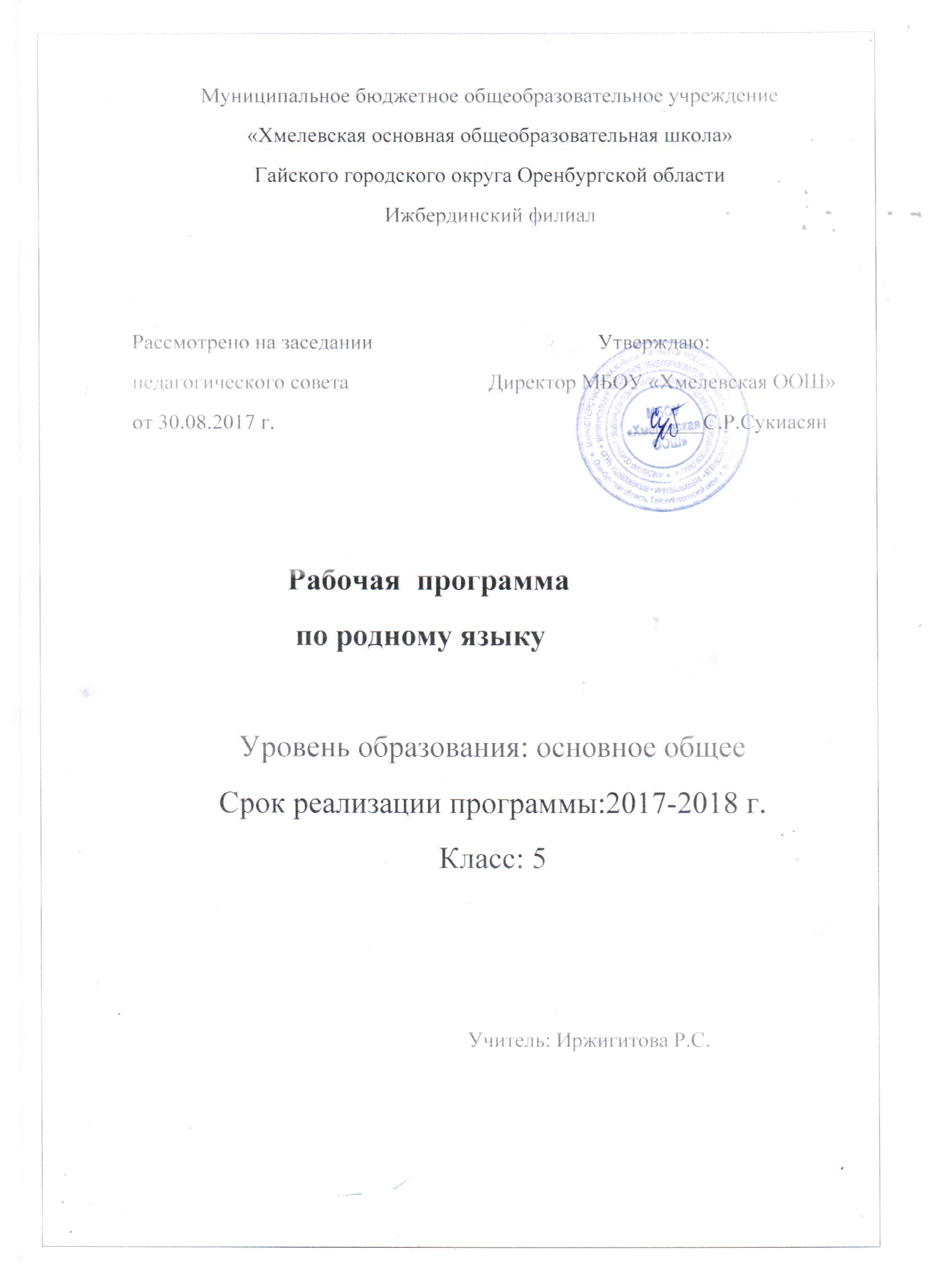                                   Пояснительная записка. Рабочая программа по родному языку в 5 классе разработана на основе:Программой по родному языку для I-XI классов русскоязычной школы:Тулумбаев Х.А.,., Давлетшина .Уфа Китап 2014г. Допущена Министерством образования и науки РБ. Курс ориентирован на работу учащихся с УМК: Учебник.. Родной язык и литература 5 класс. Авторы:.В.И.Хажин , Вильданов Ф.А. и др., - Уфа: Китап, 2017 Методические указания к учебнику “Родной язык и литература” 5 класс “Уфа”-2017Основной образовательной программы основного общего образования МБОУ «Хмелевская  ООШ»  Положением МБОУ «Хмелевская ООШ» «О составлении рабочих программ учебных предметов, курсов».Учебным планом Ижбердинского филиала   МБОУ «Хмелевская ООШ» на 2017-2018 учебный год. Познавательная цель предполагает ознакомление учащихся с основными положениями науки о языке, об основных нормах родного литературного языка, о башкирском речевом этикете. Социокультурная  цель изучения родного языка включает формирование коммуникативных компетенций учащихся как показателя общей культуры человека, развитие устной и письменной речи. Для достижения поставленных целей изучения родного языка в  школе необходимо решение следующих практических задач:  развитие речи, мышления, воображения школьников, умения выбирать средства языка в соответствии с особенностями и условиями общения;  освоение первоначальных знаний о лексике, фонетике, грамматике родного языка;  овладение умениями правильно писать и читать, участвовать в диалоге, составлять несложные монологические высказывания и письменные тексты-описания и тексты-повествования небольшого объема;  воспитание позитивного эмоционально-ценностного отношения к родному языку, пробуждение познавательного интереса к языку, стремления совершенствовать свою речь;  обогащение словарного запаса и грамматического строя речи учащихся;  ознакомление детей в процессе обучения с историей, культурным наследием, искусством, литературой, обычаями и традициями, выдающимися личностями родного народа;  воспитание гражданственности и патриотизма, любви к родной земле. Место предмета «Родной язык» Рабочая программа рассчитана на 68 часов из расчета 2 часа на изучение предмета в 5 классе, что соответствует учебному плану на 2017-2018 учебный год. Рабочая программа реализует идеи ФГОС. В основе реализации программы лежит системно - деятельностный подход. Планируемые результаты освоения учебного предмета. Личностные, метапредметные и предметные результаты освоения предмета   «Родной язык  » Личностные результаты школьников среднего звена, формируемые при изучении родного языка: • формирование мотивации изучения родных языков и стремление к самосовершенствованию в образовательной области «Родной язык»; • осознание возможностей самореализации средствами родного языка; • стремление к совершенствованию собственной речевой культуры в целом; • формирование коммуникативной компетенции в межкультурной и межэтнической коммуникации; • развитие таких качеств, как воля, целеустремленность, креативность, инициативность, эмпатия, трудолюбие, дисциплинированность; • формирование общекультурной и этнической идентичности личности. • стремление к лучшему осознанию культуры своего народа и готовность содействовать ознакомлению с ней представителей других стран, толерантное отношение к проявлениям иной культуры; осознание себя гражданином своей страны и мира; • готовность отстаивать национальные и общечеловеческие (гуманистические, демократические) ценности, свою гражданскую позицию. Метапредметные результаты изучения родного языка в среднем звене: • развитие умения планировать свое речевое и неречевое поведение; • развитие коммуникативной компетенции, включая умение взаимодействовать с окружающими, выполняя разные социальные роли; • развитие исследовательских учебных действий, включая навыки работы с информацией: поиск и выделение нужной информации, обобщение и фиксация информации: • развитие смыслового чтения, включая умение определять тему, прогнозировать содержание текста по заголовку/ второстепенные, устанавливать по ключевым словам, выделять основную мысль, главные факты опуская логическую последовательность основных фактов; • осуществление регулятивных действий самонаблюдения, самоконтроля, самооценки в процессе коммуникативной деятельности на башкирском языке. • Предметные результаты освоения выпускниками основной школы программы по родному языку: 1) в коммуникативной сфере: (т.е. владении родным языком как средством общения) Речевая компетенция в следующих видах речевой деятельности: - говорении: • начинать, вести поддерживать и заканчивать различные виды диалогов в стандартных ситуациях общения, соблюдая нормы речевого этикета, при необходимости переспрашивая, уточняя; • расспрашивать собеседника и отвечать на его вопросы, высказывая свое мнение, просьбу, отвечать на предложение собеседника согласием/отказом в пределах изученной тематики и усвоенного лексико-грамматического материала; • рассказывать о себе, своей семье, друзьях, своих интересах и планах на будущее; • сообщать краткие сведения о своем городе/селе, о своей стране и странах изучаемого языка; • описывать события/ явления, передавать основное содержание, основную мысль прочитанного или услышанного, выражать свое отношение к прочитанному/услышанному, давать краткую характеристику персонажей; - аудировании: • воспринимать на слух и полностью понимать речь учителя, одноклассников; • воспринимать на слух и понимать основное содержание несложных аутентичных аудио- и видеотекстов, относящихся к разным коммуникативным типам речи (сообщение/ рассказ/интервью); • воспринимать на слух и выборочно понимать с опорой на языковую догадку, контекст краткие несложные аутентичные прагматические аудио-и видеотексты, выделяя значительную/информацию; - чтении: • читать аутентичные тексты разных жанров и стилей преимущественно с пониманием основного содержания; • читать несложные аутентичные тексты разных жанров и стилей с полным и точным пониманием и с использованием различных приемов смысловой переработки текста(языковой догадки, выборочного перевода), а также справочных материалов, уметь оценивать полученную информацию, выражать свое мнение; • читать аутентичные тексты с выборочным пониманием значимой/нужной/интересующей информации; - письменной речи: • воспринимать на слух речь учителя и писать под диктовку ; • писать поздравления, личные письма с опорой на образец с употреблением формул речевого этикета, принятых в стране/ странах изучаемого языка; • составлять план, тезисы устного или письменного сообщения, кратко излагать результаты проектной деятельности. Языковая компетенция (владение языковыми средствами): • применение правил написания слов, изученных в основной школе; • адекватное произношение и различение на слух звуков родного языка; соблюдение правильного ударения в словах и фразах; • соблюдение ритмико-интонационных особенностей предложений различных коммуникативных типов (утвердительное, вопросительное, отрицательное, повелительное); правильное членение предложений на смысловые группы; • распознавание и употребление в речи основных значений изученных лексических единиц (слов, словосочетаний, реплик-клише речевого этикета); • знание основных способов словообразования (аффиксации, словосложения, конверсии); • понимание и использование явлений многозначности слов родного языка, синонимами, антонимами и лексической сочетаемости; • распознавание и употребление в речи основных морфологических форм и синтаксических конструкции родного языка; знание признаков изученных грамматических явлений (видовременных форм глаголов, модальных глаголов и их эквивалентов, артиклей, существительных, степеней сравнения прилагательных и наречий, местоимений, числительных, предлогов); • знание основных различий систем родного языков. Социокультурная компетенция • знание национально- культурных особенностей речевого и неречевого поведения в своей стране и странах изучаемого языка; применение этих знаний в различных ситуациях формального и неформального межличностного и межкультурного общения; • распознавание и употребление в устной и письменной речи основных норм речевого этикета (реплик-клише, наиболее распространенной оценочной лексики); • знание употребительной фоновой лексики, некоторых распространенных образцов фольклора (скороговорки, поговорки, пословицы); • знакомство с образцами художественной, публицистической и научно-популярной литературы; • представление об особенностях образа жизни, быта, культуры родного языка (всемирно известных достопримечательностях, выдающихся людях и их вкладе в мировую культуру); • понимание роли владения родными языками в современном мире; владеть техникой письма; • распознавание и употребление в речи изученных лексических единиц и грамматических явлений. • Компенсаторная компетенция – умение выходить из трудного положения в условиях дефицита языковых средств при получении и приеме информации за счет использования контекстуальной догадки, игнорирования языковых трудностей, переспроса, словарных замен, жестов, мимики. 2) В познавательной сфере: • умение сравнивать языковые явления родного и иностранного языков на уровне отдельных грамматических явлений, слов, словосочетаний, предложений; • владение приемами работы с текстом: умение пользоваться определенной стратегией чтения/ аудирования в зависимости от коммуникативной задачи (читать/ слушать текст с разной глубиной понимания); • умение действовать по образцу/ аналогии при выполнении упражнений и составлении собственных высказываний в пределах тематики основной школы; • готовность и умение осуществлять индивидуальную и совместную проектную работу; • умение пользоваться справочным материалом (грамматическим и лингвострановедческим справочниками, двуязычным и толковым словарями, мультимедийными средствами); • владение способами и приемами дальнейшего самостоятельного изучения родных языков; 3) В ценностно-ориентационной сфере: • представление о языке как средстве выражения чувств, эмоции, основе культуры мышления; • достижение взаимопонимания в процессе устного и письменного общения с носителями родного языка, установления межличностных и межкультурных контактов в доступных пределах; • представление о целостном полиязычном, поликультурном мире, осознание места и роли родного и иностранного языков в этом мире как средства общения, познания, самореализации и социальной адаптации. 4) В эстетической сфере: • владение элементарными средствами выражения чувств и эмоции на родном языке, • стремление к знакомству с образцами художественного творчества на родном языке и средствами родного языка; • развитие чувства прекрасного в процессе обсуждения современных тенденции в живописи, музыке, литературе. 5) В трудовой сфере: • умение рационально планировать свой учебный труд, • умение работать в соответствии с намеченным планом. 6) В физической сфере: • стремление вести здоровый образ жизни, (режим труда и отдыха, питание, спорт, фитнес). Требования к уровню подготовки учащихся 5 класса В результате изучения родного языка ученик 5 класса должен знать/уметь: основные значения изученных лексических единиц (слов, словосочетаний); основные способы словообразования (аффиксация, словосложение, конверсия); особенности структуры простых и сложных предложений; интонацию различных коммуникативных типов предложений; признаки изученных грамматических явлений (видо-временных форм глаголов, модальных глаголов и их эквивалентов, артиклей, существительных, степеней сравнения прилагательных и наречий, местоимений, числительных, предлогов); основные нормы речевого этикета (реплики-клише, наиболее распространенная оценочная лексика), принятые в стране изучаемого языка; Уметь: Говорение рассказывать о себе, своей семье, друзьях, своих интересах и планах на будущее, сообщать краткие сведения о своем селе, о своей стране и республике изучаемого языка; делать краткие сообщения, описывать события/явления (в рамках пройденных тем), передавать основное содержание, основную мысль прочитанного или услышанного. Аудирование понимать основное содержание кратких, несложных аутентичных прагматических текстов и выделять для себя значимую информацию; понимать основное содержание несложных аутентичных текстов, относящихся к разным коммуникативным типам речи (сообщение/рассказ), уметь определить тему текста, выделить главные факты в тексте, опуская второстепенные. Чтение читать аутентичные с пониманием основного содержания (определять тему, выделять основную мысль, выделять главные факты, устанавливать логическую последовательность основных фактов текста); читать несложные аутентичные тексты разных жанров с полным и точным пониманием, читать текст с выборочным пониманием нужной или интересующей информации; письменная речь заполнять анкеты и формуляры; писать поздравления, личные письма с опорой на образец. Использовать приобретенные знания и умения в практической деятельности и повседневной жизни для: создания целостной картины полиязычного, поликультурного мира, осознания места и роли родного и изучаемого государственного языка в этом мире; приобщения к ценностям мировой культуры как через иноязычные источники информации, в том числе мультимедийные, ознакомления представителей других стран, республик с культурой своего народа; осознания себя гражданином своей страны, республики и мира. Содержание учебного предмета «Родной язык » Содержание учебного предмета "Родной язык"5 класс Основные требования к уровню подготовки учащихся: Знания: — различие звуков и букв; характеристика башкирских звуков; правильное название и произношение башкирских звуков и букв; Родной алфавит; — название значимых частей слов(корень, суффикс и окончание), способы их выделения; — название частей речи (самостоятельные и служебные), способы их разграничения и грамматические признаки; — признаки предложения, виды предложений по цели, интонации (эмоциональной окраске), наличию второстепенных членов (без их разграничения); — способы действия, необходимые для решения изученных вопросов орфографии; Умения: — участвовать в устном общении на уроке (слушать собеседников, говорить на обсуждаемую тему на родном языке, соблюдать основные правила речевого поведения); — самостоятельно читать тексты учебника, извлекать из них информацию в соответствии с полученной установкой; — обращаться к различным словарям учебника для решения возникающих языковых и речевых вопросов, достаточно быстро находить в них нужные сведения; — замечать в речи незнакомые слова и спрашивать об их значении, пользоваться для ответа на вопрос толковым словарём; — правильно произносить, изменять, употреблять и писать слова, приводимые в словарях учебника; — понимать тему и главную мысль текста (последнюю – в ясных случаях), передавать их в заголовке: выделять части текста и составлять план; замечать в художественном тексте( в ярких случаях) языковые средства, создающие его выразительность; — письменно (после коллективного анализа, а также самостоятельно по памятке) пересказывать тексты повествовательного характера с элементами описания предмета, с предложениями оценки, тексы рассуждения, сохраняя особенности оригинала; — создавать тексты освоенных жанров (записку, письмо, поздравление, этюд, текст инструктивного характера, небольшой рассказ и др.); целенаправленно проверять и совершенствовать написанное с точки зрения как содержания, так и выбора языковых средств; — соблюдать требования каллиграфии при письме, аккуратно и, по возможности, красиво оформлять свои записи; языковые (фонетико-графические и грамматические); - писать творческие диктанты, изложении и сочинения обучаемого характера; - перессказывать текст с переводом с родного на русский язык и с русского на Родной;  - Овладеть знаниями о родной культуре, религии, о культуре и религии русского народа, родного народа и других народов России, уважительное отношение к культурам и традиционным религиям народов России, формирование межэтнического согласия - Формирование уважительного отношения к семейным ценностям, любви к природе, понимание важности здорового образа жизни, умение заботиться о собственном здоровье и о здоровье окружающих людей.Контрольно- измерительные материалы. 5 класс Диктант текстары I четверть                                                         Беренсе сентябрь. Йәй ҙә уҙып китте. Көҙ етте. Көҙҙөң иң күңелле, шаулы көнө- беренсе сентябрь килде. Юлдаш был көндө айырыуса ҙур ашҡыныу, хатта бер ни тиклем борсолоу менән көтөп алды. Яңы ҡала, ят уҡытыусылар, уҡыусылар. Уны, сит ҡаланан килгән малайҙы, нисек ҡаршыларҙар? Тәүге көн класҡа ул ни төҫлө барып инер? Кемгә башлап өндәшер, ниндәй урынға ултырыр? Ул, мәктәпкә барырға тип, урамға сыҡҡанда, һигеҙенсе ярты ғына ине әле. Шулай ҙа ҡала урамы иң бәләкәсенән алып ҙурына тиклем байрамса кейенгән балалар менән тулғайны. Улар, берәм-берәм, төркөм- төркөм булып, төрлөһө төрлө мәктәп яғына ағылалар. Ҡыҙҙарҙың күбеһе гөлләмә тотҡан. Юлдаш та, ошо ағымға ҡушылып, унынсы мәктәп яғына атланы. (Толомбаев Х.А., Атнағолова С.В. Диктанттар йыйынтығы. Башҡорт теленән 5- 9 синыф уҡытыусылары өсөн ҡулланма. 25-се б.) II четверть Торатау еҫле үлән Уның айырым бер төбәктә генә үҫкән һайланма үҫемлек икәнлеген исеме үк әйтеп тора. Эйе, ул Ишембай районының Торатау һәм Ҡуштау тигән тауҙарында ғына һаҡланған. Торатау еҫле үлән. Ташлы, эзбизлы ерҙе ярата был үлән, тик шунда ғына үҫә ала. Бәлки, һеҙҙең яҡта ла бурташлы тауҙар, ҡалҡыулыҡтар барҙыр. Шунда Торатау еҫле үләнен тап иткәнегеҙ бармы? Бынан һуң иғтибарлыраҡ булырһығыҙ әле. Ярымҡыуаҡ ул, алһыу сәскәһе бүрек һымаҡ булып бергә тоташҡан ҡыңғырауҙарҙан тора. Вегетация юлы менән үрсей. Июнь- июль айҙарында сәскә ата. Сәскәһенән ҡандала еҫе килгән кеүек тиҙәр. (Толомбаев Х.А., Атнағолова С.В. Диктанттар йыйынтығы. Башҡорт теленән 5- 9 синыф уҡытыусылары өсөн ҡулланма. 39-сы б.) III сирек                                                               Засада. Йәйге төн ҡыҫҡа. Офоҡ ситендә байыған ҡояштың ҡыҙыл нурҙары ныҡлап юйылырға ла өлгөрмәне, көнсығыш яҡтыра ла башланы. Ҡараңғы стена кеүек торған киртләс тау һырты һәм төрлө ағастар менән аралашып үҫкән ҡарағайҙар һөлдәге беленеү менән, ҡоштар ҙа уянды. Яҡтыра барған һайын, уларҙың тауышы артты. Тәбиғәт моңона, матурлығына бер ваҡытта ла һоҡланып танғыһы ҡанмаған Заһит барыһын да онотто. Үҙенә эйәргән һыбайлы ике иптәшенең кисеү аша сыҡҡанын көтөп торҙо ла атының теҙгенен ҡыймылдатты. Юл ситендәге үләнде ашаған саптар теләр- теләмәҫ кенә алға юрғаланы. (Толомбаев Х.А., Атнағолова С.В. Диктанттар йыйынтығы. Башҡорт теленән 5- 9 синыф уҡытыусылары өсөн ҡулланма. 56-сы б.) IV сирек Кемдәр шатлана? Бер ваҡыт Йәмлиха яман сыйылдашып осҡан ҡарлуғастарға иғтибар итә ҡалды. Ҡыйыҡҡа күҙе төштө. Унда күршеләренең оло бесәйе! Йәмлиха йүгереп килде, һөйәп ҡуйылған ҡолғаны эләктерҙе лә ҡараҡ бесәйгә ташланды. Бик ҡаты һелтәнеп йүгерҙе, ләкин бесәй етеҙерәк булып сыҡты. Әммә уның шул һелтәүе әллә күпме ҡыуаныс тыуҙырҙы, сөнки күктә – ҡарлуғастар, ерҙә әсәһенең итәгенә тағылып йөрөгән малай шатланды. Бына ул көйәнтә- биҙрәләрен алды ла һыуға китте. Йәмлиха атлай, уның алдында ғына ҡарлуғастар осоп бара. (Толомбаев Х.А., Атнағолова С.В. Диктанттар йыйынтығы. Башҡорт теленән 5- 9 синыф уҡытыусылары өсөн ҡулланма. 69-сы б.) Изложение текстары II сирек                                                                     Шатлыҡ йыры. Йәйҙе мин ауылда өләсәйем янында үткәрҙем. Шунда көйәҙ турғайҙың ояһын һаҡлап алып ҡалырға тура килгәйне. Баҡсала ҡарт бер сейә ағасы бар ине. Өләсәйем уны тамырынан ҡырҡып, урынына йәш ағас ултыртырға ҡушты. Балта, көрәк алып, баҡсаға йүнәлдек тә туҡтап ҡалдыҡ. Ағаста бер бәләкәй генә ҡошсоҡ өҙҙөрөп һайрай, ә беҙ ҡуҙғалырға ла ҡыймайбыҙ. Ниндәй ҡош икәнен белһәгеҙ ине! Үҙе матур, үҙе төрлө төҫтә, үҙенең башында ҡыҙыл башлығы бар. Ул ҡояшҡа маҡтау йырлаймы ни! Ботаҡтар араһында ояла тағы ла бер ҡошто осраттыҡ. - Балтаны, көрәкте ташлайыҡ, сейә ағасын ҡырҡмайыҡ! – тинем мин. Ҡошсоҡ, минең һүҙҙәремде аңлағандай, тағы ла шәберәк, дәртлерәк, шатланыбыраҡ һайрап ебәрҙе. Көйәҙ турғайҙың шундағындай һайрағанын ишеткәнем юҡ! «Йәшәгеҙ һеҙ, көйәҙ турғайҙар, ҡарт сейә ағасында, һеҙҙең өйөгөҙҙө туҙҙырмайбыҙ», - тинем дә оҙаҡ ҡына тыңлап торҙом. (Ғималова М.Ғ., Рәхимова С.М. Изложениелар өсөн текстар йыйынтығы: V-IX класс уҡытыусылары өсөн ҡулланма, үҙгәртелгән 3–сө баҫмаһы.- Өфө: Китап, 2009, 12-се б.) III сирек Ҡотҡарҙы Фәрит йылға буйында ҡармаҡ һалып ултыра ине. Шул ваҡыт Гөльямал әбей һыу буйында килде лә керҙәр сайҡарға тотондо. Кер сайҡау ҡармаҡ һалыусыға бәлә инде ул. Фәриттең быға кәйефе китте. Бәләкәс Гөлнур ҙа өләсәһенә эйәргән,керҙәр сайҡарға килгән икән. Уныһы тағы ла тыныслыҡ бирмәй.Фәрит ҡармаҡтарын йыйҙы ла китергә ҡуҙғалды. Шул арала яҡында ғына әллә нәмәнең сулп итеп һыуға төшкәне ишетелде. Күтәрелеп ҡараһа, яр ситендә генә Гөлнурҙың аҡ күлдәге ҡабарып торғанын күрҙе. Фәрит ҡаушап китте. Ләкин шул ваҡытта уҡ ҡармаҡ һаптарын ергә ырғытты ла һыуға һикерҙе. Ҡыҙҙы ике ҡулы менән күтәреп алды ла тиҙ генә ярға менде. Ул арала ҡыҙҙың өләсәһе лә йүгереп килеп етте. Ләкин өләсәһе бер ниндәй ҙә ярҙам күрһәтә алмай ине. Фәрит бер яғы менән ергә теҙләнде лә Гөлнурҙы күкрәге менән ятҡырҙы. Унан һуң бер ҡулы менән кәүҙәһен тотоп, икенсеһе менән елкәһенә йомшаҡ ҡына итеп һуҡҡыланы. Шунда ҡыҙҙың йотҡан һыуы ауыҙынан кире сыҡты. Фәрит бәләкәс ҡыҙҙы сиҙәмгә ятҡырып, яһалма һулыш алдырырға тотондо. Шунан һуң ҡыҙыҡай иркен һулыш ала башланы һәм илап та ебәрҙе. Өләсәһе Гөлнурҙы ҡосағына алды ла иркәләй башланы. Гөлнур менән мауығып, әбей Фәриткә бер йылы һүҙ ҙә әйтә алманы. Фәрит ҡармаҡ һаптарын алды ла ҡайтып китте. Уның бөтә еренән һыу аға. Ләкин уға шундай рәхәт, шундай еңел! Баяғы борсолоуҙары бөтөнләй онотолған. Ул баланы ҡотҡарыуына шатлана, үҙ- үҙенә күңелле йылмая ине. (Ғималова М.Ғ., Рәхимова С.М. Изложениелар өсөн текстар йыйынтығы: V-IX класс уҡытыусылары өсөн ҡулланма, үҙгәртелгән 3–сө баҫмаһы.- Өфө: Китап, 2009, 20-се б.) Учебно-методическое обеспечение: 1.В.И.Хажин ,А.Х.Вильданов. Родной язык: Уфа : Китап, 2017. 2.З.М.Габитова, Х.А.Толомбаев. Урыҫ мәктәптәрендә башҡорт телен уҡытыуҙы ойоштороу буйынса методик кәңәштәр.Өфө – 2006. 3.М.Ғ.Усманова, З.М.Ғәбитова. Сборник диктантов и изложений. Өфө – Китап – 2009. 4.Ғәбитова З.М. Телмәр үҫтереү дәрестәре. – Өфө: Китап, 2009. 5.Башҡортса – русса мәҡәлдәр һәм әйтемдәр һүҙлеге. – Өфө: Китап, 1994. 6.Әүбәкирова З.Ф., Әүбәкирова Х.E., Дилмөхәмәтов М.И. Мин башҡортса уҡыйым – Өфө: Китап, 2007. 7.Башҡорт теле таблицаларҙа, схемаларҙа hәм ҡағиҙәләрҙә. Әүбәкирова З.Ф.– Өфө, 2006. 8.Тел төҙәткестәр, тиҙәйткестәр, һанамыштар. Төҙөүселәр: Иҫәнғолова Ә.Ф., Дәүләтҡолова Г.Ш. – Өфө: Эшлекле династия, 2008. 9.Журналы: «Учитель Башкирии», «Аҡбуҙат», «Аманат». 10.Упражнения по физминутки . Методик ҡулланма.Составители: Исангулова А.Ф., Дәүләтҡолова Г.Ш. – Өфө: Эшлекле династия, 2008. 11.М.В.Зайнуллин. Современный Родной язык.Морфология. - Уфа: Китап, 2005. 12.Толомбаев Х.А.,Габитова З.М. Тесты породному языку - Уфа: 2005 13.Русско-Родной учебный словарь.Саяхова Л.Г., Ураксин З.Г. - Уфа: Китап, 2001. - З.М. Габитова. Уроки развития речи. Уфа «Китап» 2009. - И.А.Шарапов. Изучение теории литературы на уроках. Пособие для учителя. Уфа «Китап» 2008. Для учащихся: 1. Репродукции картин художников 2. Словарь литературных терминов .Р.Г. Азнагулов. Уфа, Китап, 2008 Для учителя: -Искужина Ф.С., Исянгулова Г.А.,Тесты.Уфа, «Китап», 2009 -И.Шарапов. Тестовые задания по родному языку и литературе. Уфа, Китап, 2006 Критерии оценивания различных видов работ прописаны в нормах оценки знаний, умений и навыков учащихся по родному языку «Нормы оценки…» призваны обеспечить одинаковые требования к знаниям, умениям и навыкам учащихся по родному  языку. В них устанавливаются:единые критерии оценки различных сторон владения устной и письменной формами родного языка (критерии оценки орфографической и пунктуационной грамотности, языкового оформления связного высказывания, содержания высказывания);единые нормативы оценки знаний, умений и навыков;объем различных видов контрольных работ;количество отметок за различные виды контрольных работ.Ученикам предъявляются требования только к таким умениям и навыкам, над которыми они работали или работают к моменту проверки. На уроках родного языка проверяются:знание полученных сведений о языке;орфографические и пунктуационные навыки;речевые умения.Оценка устных ответов учащихсяУстный опрос является одним из основных способов учета знаний учета учащихся по родному языку. Развернутый ответ ученика должен представлять собой связное, логически последовательное сообщение на определенную тему, показывать его умение применять определения, правила в конкретных случаях.При оценке ответа ученика надо руководствоваться следующими критериями:полнота и правильность ответа; степень осознанности, понимания изученного;языковое оформление ответа.Оценка «5» ставится, если ученик:полно излагает изученный материал, дает правильное определение языковых понятий;обнаруживает понимание материала, может обосновать свои суждения, применить знания на практике, привести необходимые примеры не только по учебнику, но и самостоятельно составленные;излагает материал последовательно и правильно с точки зрения норм литературного языка.Оценка «4» ставится, если ученик дает ответ, удовлетворяющий тем же требованиям, что и для оценки «5», но допускает 1-2 ошибки, которые сам же исправляет, и 1-2 недочета в последовательности и языковом оформлении излагаемого.Оценка «3» ставится, если ученик обнаруживает знание и понимание основных положений данной темы, но:излагает материал неполно и допускает неточности в определении понятий или формулировке правил;не умеет достаточно глубоко и доказательно обосновать свои суждения и привести свои примеры;излагает материал непоследовательно и допускает ошибки в языковом оформлении излагаемого.Оценка «2» ставится, если ученик обнаруживает незнание большей части соответствующего раздела изучаемого материала, допускает ошибки в формулировке определений и правил, искажающие их смысл, беспорядочно и неуверенно излагает материал. Оценка «2» отмечает такие недостатки в подготовке ученика, которые являются серьезным препятствием к успешному овладению последующим материалом.Оценка «1» ставится, если ученик обнаруживает полное незнание или непонимание материала.Оценка («5»,»4»,»3») может ставиться не только за единовременный ответ (когда на проверку подготовки ученика отводится определенное время), но и за рассредоточенный во времени, то есть за сумму ответов, данных учеником на протяжении урока (выводится поурочный балл), при условии, если в процессе урока не только заслушивались ответы учащегося, но и осуществлялась проверка его умения применять знания на практике.Оценка диктантов.Диктант – одна из основных форм проверки орфографической и пунктуационной грамотности.При оценке диктанта исправляются, но не учитываются орфографические и пунктуационные ошибки:В переносе слов;На правила, которые не включены в школьную программу;На еще не изученные правила;В словах с непроверяемыми написаниями, над которыми не проводилась специальная работа;В передаче авторской пунктуации.Исправляются, но не учитываются описки, неправильные написания, искажающие звуковой облик слова, например: «рапотает» (вместо «работает»), «дулпо» (вместо «дупло»), «мемля» (вместо «земля»).При оценке диктантов важно также учитывать характер ошибки. Среди ошибок следует выделять негрубые, то есть не имеющие существенного значения для характеристики грамотности. При подсчете ошибок две негрубые считаются за одну. К негрубым относятся ошибки:В исключениях из правил;В написании большой буквы в составных собственных наименованиях;В случаях слитного и раздельного написания приставок в наречиях, образованных от существительных с предлогами, правописание которых не регулируется правилами;В случаях раздельного и слитного написания «не» с прилагательными и причастиями, выступающими в роли сказуемого;В написании Ы и И после приставок;В случаях трудного различия НЕ и НИ (Куда он только не обращался! Куда он ни обращался, никто не мог дать ему ответ. Никто иной не ...; не кто иной как...; ничто иное не...; не что иное как... и др.);В собственных именах нерусского происхождения;В случаях, когда вместо одного знака препинания поставлен другой;В пропуске одного из сочетающихся знаков препинания или в нарушении их последовательности.Необходимо учитывать также повторяемость и однотипность ошибок. Если ошибка повторяется в одном и том же слове или в корне однокоренных слов, то она считается за одну ошибку.Однотипными считаются ошибки на одно правило, если условия выбора правильного написания заключены в грамматических (в армии, в роще; колют, борются), в фонетических (пирожок, сверчок) особенностях данного слова.Не считаются однотипными ошибками на такое правило, в котором для выяснения правильного написания одного слова требуется подобрать другое (опорное) слово или его форму (вода – воды, рот – ротик, грустный – грустить, резкий – резок).Первые три однотипные ошибки считаются за одну ошибку, каждая следующая подобная ошибка учитывается как самостоятельная.Примечание. Если в одном непроверяемом слове допущены 2 и более ошибок, то все они считаются за одну ошибку.При наличии в контрольном диктанте более 5 поправок (исправление неверного написания на верное) оценка снижается на 1 балл. Отличная оценка не выставляется при наличии 3-х и более исправлений.Диктант оценивается одной отметкой. Оценка «5» выставляется за безошибочную работу, а также при наличии в ней одной негрубой орфографической или одной негрубой пунктуационной ошибки (0/0; 0/1). Оценка «4» выставляется при наличии в диктанте двух орфографических и двух пунктуационных ошибок, или 1 орфографической и 3-х пунктуационных ошибок или 4-х пунктуационных ошибок при отсутствии орфографических ошибок. Оценка «4» может выставляться при 3-х орфографических ошибках, если среди них есть однотипные (2/0; 1/3; 0/4).Оценка «3» выставляется за диктант, в котором допущены 4 орфографические и 4 пунктуационные ошибки или 3 орфографические и 5 пунктуационных ошибок или 7 пунктуационных ошибок при отсутствии орфографических ошибок. В 5 классе допускается выставление оценки «3» за диктант при 5 орфографических и 4-х пунктуационных ошибках. Оценка «3» может быть поставлена также при наличии 6 орфографических и 6 пунктуационных ошибок, если среди тех и других имеются однотипные и негрубые ошибки (4/4; 3/5; 0/7).Оценка «2» выставляется за диктант, в котором допущено до 7 орфографических и 7 пунктуационных ошибок, или 6 орфографических и 8 пунктуационных ошибок, или 5 орфографических и 9 пунктуационных ошибок, или 8 орфографических и 6 пунктуационных ошибок.При некоторой вариативности количества ошибок, учитываемых при выставлении оценки за диктант, следует принимать во внимание предел, превышение которого не позволяет выставлять данную оценку. Таким пределом являетсядля оценки «4» - 2 орфографические ошибки,для оценки «3» - 4 орфографические ошибки (для 5 класса – 5 орфографических ошибок),для оценки «2» - 7 орфографических ошибок. В комплексной контрольной работе, состоящей из диктанта и дополнительного (фонетического, лексического, орфографического, грамматического) задания, выставляются 2 оценки за каждый вид работы.При оценке выполнения дополнительных заданий рекомендуется руководствоваться следующим:Оценка «5» ставится, если ученик выполнил все задания верно.Оценка «4» ставится, если ученик выполнил правильно не менее ¾ задания.Оценка «3» ставится за работу, в которой правильно выполнено не менее половины заданий.Оценка «2» ставится за работу, в которой не выполнено более половины заданий.Оценка «1» ставится, если ученик не выполнил ни одного задания.Примечание. Орфографические и пунктуационные ошибки, допущенные при выполнении дополнительных заданий, учитываются при выведении оценки за диктант.Этими же критериями следует пользоваться при проверке зачетных и тестовых работ.При оценке контрольного словарного диктанта рекомендуется руководствоваться следующим:Оценка «5» ставится за диктант, в котором нет ошибок.Оценка «4» ставится за диктант, в котором ученик допустил 1-2 ошибки.Оценка «3» ставится за диктант, в котором допущено 3-4 ошибки.Оценка «2» ставится за диктант, в котором допущено до 7 ошибок. При большем количестве ошибок диктант оценивается баллом «1».Оценка сочинений и изложенийСочинения и изложения – основные формы проверки умения правильно и последовательно излагать мысли, уровня речевой подготовки учащихся.Сочинения и изложения в 5-9 классах проводятся в соответствии с требованиями     программы С помощью сочинений и изложений проверяются:умение раскрывать тему;умение использовать языковые средства в соответствии со стилем, темой и задачей высказывания;соблюдение языковых норм и правил правописания.Любое сочинение и изложение оценивается двумя отметками: первая ставится за содержание и речевое оформление, вторая – за грамотность, т.е. за соблюдение орфографических, пунктуационных и языковых норм. Обе оценки считаются оценками по родному языку, за исключением случаев, когда проводится работа, проверяющая знания учащихся по литературе. В этом случае первая оценка (за содержание и речь) считается оценкой по литературе.Содержание сочинения и изложения оценивается по следующим критериям:Соответствие работы ученика теме и основной мысли;Полнота раскрытия темы;Правильность фактического материала;Последовательность изложения.При оценке речевого оформления сочинений и изложений учитывается:Разнообразие словаря и грамматического строя речи;Стилевое единство и выразительность речи;Число речевых недочетов.Грамотность оценивается по числу допущенных учеником ошибок – орфографических, пунктуационных и грамматических.Оценка «5»Содержание работы полностью соответствует теме.Фактические ошибки отсутствуют.Содержание излагается последовательно.Работа отличается богатством словаря, разнообразием используемых синтаксических конструкций, точностью словоупотребления.Достигнуто стилевое единство и выразительность текста.В целом в работе допускается 1 недочет в содержании и 1 – 2 речевых недочета.Грамотность: допускается 1 орфографическая, или 1 пунктуационная, или 1 грамматическая ошибка.Оценка «4»Содержание работы в основном соответствует теме (имеются незначительные отклонения от темы).Содержание в основном достоверно, но имеются единичные фактические неточности.Имеются незначительные нарушения последовательности в изложении мыслей.Лексический и грамматический строй речи достаточно разнообразен.Стиль работы отличается единством и достаточной выразительностью.В целом в работе допускается не более 2 недочетов в содержании и не более 3 – 4 речевых недочетов.Грамотность: допускаются 2 орфографические и 2 пунктуационные ошибки, или 1 орфографическая и 3 пунктуационные ошибки, или 4 пунктуационные ошибки при отсутствии орфографических ошибок, а также 2 грамматические ошибки.Оценка «3»В работе допущены существенные отклонения от темы.Работа достоверна в главном, но в ней имеются отдельные фактические неточности.Допущены отдельные нарушения последовательности изложения.Беден словарь и однообразны употребляемые синтаксические конструкции, встречается неправильное словоупотребление.Стиль работы не отличается единством, речь недостаточно выразительна.В целом в работе допускается не более 4 недочетов в содержании и 5 речевых недочетов.Грамотность: допускаются 4 орфографические и 4 пунктуационные ошибки, или 3 орфографические и 5 пунктуационных ошибок, или 7 пунктуационных при отсутствии орфографических ошибок ( в 5 классе – 5 орфографических и 4 пунктуационные ошибки), а также 4 грамматические ошибки.Оценка «2»Работа не соответствует теме.Допущено много фактических неточностей.Нарушена последовательность изложения мыслей во всех частях работы, отсутствует связь между ними, работа не соответствует плану.Крайне беден словарь, работа написана короткими однотипными предложениями со слабо выраженной связью между ними, часты случаи неправильного словоупотребления.Нарушено стилевое единство текста.В целом в работе допущено 6 недочетов в содержании и до 7 речевых недочетов.Грамотность: допускаются 7 орфографических и 7 пунктуационных ошибок, или 6 орфографических и 8 пунктуационных ошибок, 5 орфографических и 9 пунктуационных ошибок, 8 орфографических и 6 пунктуационных ошибок, а также 7 грамматических ошибок.Оценка «1»В работе допущено более 6 недочетов в содержании и более 7 речевых недочетов.Грамотность: имеется более 7 орфографических, 7 пунктуационных и 7 грамматических ошибок.Примечания.При оценке сочинения необходимо учитывать самостоятельность, оригинальность замысла ученического сочинения, уровень его композиционного и речевого оформления. Наличие оригинального замысла, его хорошая реализация позволяют повысить первую оценку за сочинение на один балл.Если объем сочинения в полтора – два раза больше указанного в настоящих нормах, то при оценке работы следует исходить из нормативов, увеличенных для отметки «4» на одну, а для отметки «3» на две единицы. Например, при оценке грамотности «4» ставится при 3 орфографических, 2 пунктуационных и 2 грамматических ошибках или при соотношениях: 2 – 3 – 2, 2 – 2 – 3; «3» ставится при соотношениях: 6 – 4 – 4 , 4 – 6 – 4, 4 – 4 – 6. При выставлении оценки «5» превышение объема сочинения не принимается во внимание.Первая оценка (за содержание и речь) не может быть положительной, если не раскрыта тема высказывания, хотя по остальным показателям оно написано удовлетворительно.На оценку сочинения и изложения распространяются положения об однотипных и негрубых ошибках, а также о сделанных учеником исправлениях, приведенные в разделе «Оценка диктантов».Оценка обучающих работОбучающие работы (различные упражнения и диктанты неконтрольного характера) оцениваются более строго, чем контрольные работы.При оценке обучающихся работ учитывается:степень самостоятельности учащегося;этап обучения;объем работы;четкость, аккуратность, каллиграфическая правильность письма.Если возможные ошибки были предупреждены в ходе работы, оценки «5» и «4» ставятся только в том случае, когда ученик не допустил ошибок или допустил, но исправил ошибку. При этом выбор одной из оценок при одинаковом уровне грамотности и содержания определяется степенью аккуратности записи, подчеркиваний и других особенностей оформления, а также наличием или отсутствием описок. В работе, превышающей по количеству слов объем диктантов для данного класса, для оценки «4» допустимо и 2 исправления ошибок.Первая и вторая работа как классная, так и домашняя при закреплении определенного умения или навыка проверяется, но по усмотрению учителя может не оцениваться.Самостоятельные работы, выполненные без предшествовавшего анализа возможных ошибок, оцениваются по нормам для контрольных работ соответствующего или близкого видаОценка тестовых работ.При проведении тестовых работ по литературе критерии оценок следующие:«5» - 90 – 100 %;«4» - 78 – 89 %;«3» - 60 – 77 %;«2»- менее 59 %. №ТемаКол-СодержаниеСодержаниеСодержаниеОсновные виды деятельностиОсновные виды деятельностиОсновные виды деятельностиОсновные виды деятельностиОсновные виды деятельностиОсновные виды деятельностиОсновные виды деятельностивочасов1Введение1Язык,Язык,речь,речь,общение.общение.СитуацияСитуацияСитуацияИметьпредставление опредставление опредставление опредставление оместеместеЗдравствуй,общения.общения.общения.языкасредисредидругих.других.других.школа!ОпределятьОпределятьразличиеразличиеразличиесдиалектом.диалектом.ИметьИметьпредставлениепредставлениепредставлениеолингвистикелингвистикелингвистикекак науке.как науке.2Повторение.5МорфологияМорфологияМорфологияМорфологиякак  разделкак  разделнаукинаукиоУметь различать части речи;Уметь различать части речи;Уметь различать части речи;Уметь различать части речи;Уметь различать части речи;Уметь различать части речи;Морфологияязыке. Морфологический разбор словязыке. Морфологический разбор словязыке. Морфологический разбор словязыке. Морфологический разбор словязыке. Морфологический разбор словязыке. Морфологический разбор словязыке. Морфологический разбор словязыке. Морфологический разбор словязыке. Морфологический разбор словПроизводить морфологическийПроизводить морфологическийПроизводить морфологическийПроизводить морфологическийПроизводить морфологическийПроизводить морфологическийПроизводить морфологическийразборразныхразныхразныхчастейчастейречи.Знатьречи.Знатьвыдающихсявыдающихсявыдающихсялингвистов.лингвистов.3Синтаксис8Основные единицы синтаксиса. ТекстОсновные единицы синтаксиса. ТекстОсновные единицы синтаксиса. ТекстОсновные единицы синтаксиса. ТекстОсновные единицы синтаксиса. ТекстОсновные единицы синтаксиса. ТекстОсновные единицы синтаксиса. ТекстОсновные единицы синтаксиса. ТекстОсновные единицы синтаксиса. ТекстСоставлятьСоставлятьпредложенияпредложенияпредложенияспростогоипредложениепредложениепредложениепредложениекакединицаединицаединицауказаннымуказаннымкоммуникативнымкоммуникативнымкоммуникативнымкоммуникативнымкоммуникативнымпредложениясинтаксиса.синтаксиса.синтаксиса.синтаксиса.Связьсловсловвзаданием,заданием,включитьвключитьвключитьэтисловосочетании:словосочетании:словосочетании:словосочетании:словосочетании:согласование,согласование,согласование,согласование,предложенияпредложенияпредложениявтекст,текст,управление,управление,управление,управление,примыкание.примыкание.примыкание.ВидыВидыупотреблять форму зависимогоупотреблять форму зависимогоупотреблять форму зависимогоупотреблять форму зависимогоупотреблять форму зависимогоупотреблять форму зависимогоупотреблять форму зависимогословосочетаний по морфологическимсловосочетаний по морфологическимсловосочетаний по морфологическимсловосочетаний по морфологическимсловосочетаний по морфологическимсловосочетаний по морфологическимсловосочетаний по морфологическимсловосочетаний по морфологическимсловосочетаний по морфологическимсловаприсогласованиисогласованиисогласованиисогласованииисвойствамсвойствамсвойствамглавногоглавногословасловауправлении.Умениеиспользовауправлении.Умениеиспользовауправлении.Умениеиспользовауправлении.Умениеиспользовауправлении.Умениеиспользовауправлении.Умениеиспользовауправлении.Умениеиспользова(глагольные,именные,наречные).Приз(глагольные,именные,наречные).Приз(глагольные,именные,наречные).Приз(глагольные,именные,наречные).Приз(глагольные,именные,наречные).Приз(глагольные,именные,наречные).Приз(глагольные,именные,наречные).Приз(глагольные,именные,наречные).Приз(глагольные,именные,наречные).Призть в речи синонимические поть в речи синонимические поть в речи синонимические поть в речи синонимические поть в речи синонимические поть в речи синонимические поть в речи синонимические понакипредложения.предложения.предложения.ОсобенностиОсобенностиОсобенностиОсобенностизначению словосочетания.значению словосочетания.значению словосочетания.значению словосочетания.значению словосочетания.значению словосочетания.связи  подлежащего  и  сказуемого.связи  подлежащего  и  сказуемого.связи  подлежащего  и  сказуемого.связи  подлежащего  и  сказуемого.связи  подлежащего  и  сказуемого.связи  подлежащего  и  сказуемого.связи  подлежащего  и  сказуемого.связи  подлежащего  и  сказуемого.связи  подлежащего  и  сказуемого.Порядок  слов  в  предложении.Порядок  слов  в  предложении.Порядок  слов  в  предложении.Порядок  слов  в  предложении.Порядок  слов  в  предложении.Порядок  слов  в  предложении.Порядок  слов  в  предложении.Порядок  слов  в  предложении.Порядок  слов  в  предложении.ИнтонацияИнтонацияИнтонацияпростогопростогопредложения.предложения.предложения.предложения.ЛогическоеЛогическоеЛогическоеударение.ударение.ударение.СпособыСпособыСпособывыражениявыражениявыраженияподлежащего.Тиреподлежащего.Тиреподлежащего.Тиреподлежащего.Тиреподлежащего.Тиремеждумеждуподлежащим  и  сказуемым.   Видыподлежащим  и  сказуемым.   Видыподлежащим  и  сказуемым.   Видыподлежащим  и  сказуемым.   Видыподлежащим  и  сказуемым.   Видыподлежащим  и  сказуемым.   Видыподлежащим  и  сказуемым.   Видыподлежащим  и  сказуемым.   Видыподлежащим  и  сказуемым.   Видыпростогопростогопростогопредложенияпредложенияпредложенияпоцелицеливысказывания.высказывания.высказывания.высказывания.ПонятиеПонятиеПонятиеобобособлении.обособлении.обособлении.обособлении.4Текст4Текст и предложение как единицаТекст и предложение как единицаТекст и предложение как единицаТекст и предложение как единицаТекст и предложение как единицаТекст и предложение как единицаТекст и предложение как единицаТекст и предложение как единицаТекст и предложение как единицаСоставлятьСоставлятьпредложенияпредложенияпредложенияпредложенияссинтаксиса.синтаксиса.синтаксиса.синтаксиса.указаннымуказаннымкоммуникативнымкоммуникативнымкоммуникативнымкоммуникативнымкоммуникативнымзаданием,заданием,включитьвключитьвключитьэтипредложения в текст.предложения в текст.предложения в текст.предложения в текст.предложения в текст.5Фонетика.8Фонетика как раздел науки о языке.Фонетика как раздел науки о языке.Фонетика как раздел науки о языке.Фонетика как раздел науки о языке.Фонетика как раздел науки о языке.Фонетика как раздел науки о языке.Фонетика как раздел науки о языке.Фонетика как раздел науки о языке.Фонетика как раздел науки о языке.ОвладетьОвладетьосновнымиосновнымиосновнымиЗвук как единица языка. Звуки речи;Звук как единица языка. Звуки речи;Звук как единица языка. Звуки речи;Звук как единица языка. Звуки речи;Звук как единица языка. Звуки речи;Звук как единица языка. Звуки речи;Звук как единица языка. Звуки речи;Звук как единица языка. Звуки речи;Звук как единица языка. Звуки речи;понятиямипонятиямифонетики.фонетики.фонетики.гласныегласныеисогласныесогласныесогласныезвуки.звуки.ОсознаватьОсознаватьОсобенностиОсобенностиОсобенностиОсобенностиударенияударениявсловахсловахсмыслоразличительнуюсмыслоразличительнуюсмыслоразличительнуюсмыслоразличительнуюсмыслоразличительнуютатарского языка. Гласные ударные итатарского языка. Гласные ударные итатарского языка. Гласные ударные итатарского языка. Гласные ударные итатарского языка. Гласные ударные итатарского языка. Гласные ударные итатарского языка. Гласные ударные итатарского языка. Гласные ударные итатарского языка. Гласные ударные ифункцию звука.функцию звука.функцию звука.функцию звука.РаспознаватьРаспознаватьРаспознаватьбезударные.    Твердые  и  мягкиебезударные.    Твердые  и  мягкиебезударные.    Твердые  и  мягкиебезударные.    Твердые  и  мягкиебезударные.    Твердые  и  мягкиебезударные.    Твердые  и  мягкиебезударные.    Твердые  и  мягкиебезударные.    Твердые  и  мягкиебезударные.    Твердые  и  мягкиегласные и согласные,  ударныегласные и согласные,  ударныегласные и согласные,  ударныегласные и согласные,  ударныегласные и согласные,  ударныегласные и согласные,  ударныегласные и согласные,  ударныесогласные.    Твердые  и  мягкиесогласные.    Твердые  и  мягкиесогласные.    Твердые  и  мягкиесогласные.    Твердые  и  мягкиесогласные.    Твердые  и  мягкиесогласные.    Твердые  и  мягкиесогласные.    Твердые  и  мягкиесогласные.    Твердые  и  мягкиесогласные.    Твердые  и  мягкиеи  безударные.   Согласные  ии  безударные.   Согласные  ии  безударные.   Согласные  ии  безударные.   Согласные  ии  безударные.   Согласные  ии  безударные.   Согласные  ии  безударные.   Согласные  исогласные,   не  имеющие  парныхсогласные,   не  имеющие  парныхсогласные,   не  имеющие  парныхсогласные,   не  имеющие  парныхсогласные,   не  имеющие  парныхсогласные,   не  имеющие  парныхсогласные,   не  имеющие  парныхсогласные,   не  имеющие  парныхсогласные,   не  имеющие  парныхглухие.   Мягкие  и  твердые,глухие.   Мягкие  и  твердые,глухие.   Мягкие  и  твердые,глухие.   Мягкие  и  твердые,глухие.   Мягкие  и  твердые,глухие.   Мягкие  и  твердые,глухие.   Мягкие  и  твердые,звуков. Звонкие и глухие согласные.звуков. Звонкие и глухие согласные.звуков. Звонкие и глухие согласные.звуков. Звонкие и глухие согласные.звуков. Звонкие и глухие согласные.звуков. Звонкие и глухие согласные.звуков. Звонкие и глухие согласные.звуков. Звонкие и глухие согласные.звуков. Звонкие и глухие согласные.парныеиинепарныенепарныенепарныепоСонорныеСонорныеСонорныесогласные.согласные.ФонетическийФонетическийФонетическийФонетическиймягкости\твердости,звонкости\мягкости\твердости,звонкости\мягкости\твердости,звонкости\мягкости\твердости,звонкости\мягкости\твердости,звонкости\мягкости\твердости,звонкости\мягкости\твердости,звонкости\разборразборслова.слова.ГрафикаГрафикакакразделразделглухостиглухостиАнализироватьАнализироватьАнализироватьАнализироватьинауки о языке.  Обозначение звуковнауки о языке.  Обозначение звуковнауки о языке.  Обозначение звуковнауки о языке.  Обозначение звуковнауки о языке.  Обозначение звуковнауки о языке.  Обозначение звуковнауки о языке.  Обозначение звуковнауки о языке.  Обозначение звуковнауки о языке.  Обозначение звуковхарактеризоватьхарактеризоватьхарактеризоватьхарактеризоватьотдельныеотдельныеотдельныеречи на письме; алфавит. Рукописныеречи на письме; алфавит. Рукописныеречи на письме; алфавит. Рукописныеречи на письме; алфавит. Рукописныеречи на письме; алфавит. Рукописныеречи на письме; алфавит. Рукописныеречи на письме; алфавит. Рукописныеречи на письме; алфавит. Рукописныеречи на письме; алфавит. Рукописныезвукиречи;речи;речи;особенностиособенностиособенностии  печатные  буквы;   прописные  ии  печатные  буквы;   прописные  ии  печатные  буквы;   прописные  ии  печатные  буквы;   прописные  ии  печатные  буквы;   прописные  ии  печатные  буквы;   прописные  ии  печатные  буквы;   прописные  ии  печатные  буквы;   прописные  ии  печатные  буквы;   прописные  инаписаниянаписанияипроизношенияпроизношенияпроизношенияпроизношениястрочные.строчные.строчные.Каллиграфия.Каллиграфия.Каллиграфия.ЗвуковоеЗвуковоеЗвуковоеслова  устно  и  с  помощьюслова  устно  и  с  помощьюслова  устно  и  с  помощьюслова  устно  и  с  помощьюслова  устно  и  с  помощьюслова  устно  и  с  помощьюслова  устно  и  с  помощьюзначение букв е, ё, ю, я. Обозначениезначение букв е, ё, ю, я. Обозначениезначение букв е, ё, ю, я. Обозначениезначение букв е, ё, ю, я. Обозначениезначение букв е, ё, ю, я. Обозначениезначение букв е, ё, ю, я. Обозначениезначение букв е, ё, ю, я. Обозначениезначение букв е, ё, ю, я. Обозначениезначение букв е, ё, ю, я. Обозначениетранскрипции. Звуки в речевомтранскрипции. Звуки в речевомтранскрипции. Звуки в речевомтранскрипции. Звуки в речевомтранскрипции. Звуки в речевомтранскрипции. Звуки в речевомтранскрипции. Звуки в речевом12№ТемаКол-СодержаниеОсновные виды деятельностиОсновные виды деятельностиОсновные виды деятельностиОсновные виды деятельностиОсновные виды деятельностиОсновные виды деятельностиОсновные виды деятельностивочасовмягкости согласных.потоке,деление наделение наделение наделение наслогиивозможностей переноса слова свозможностей переноса слова свозможностей переноса слова свозможностей переноса слова свозможностей переноса слова свозможностей переноса слова свозможностей переноса слова содной  строки  на  другую.одной  строки  на  другую.одной  строки  на  другую.одной  строки  на  другую.одной  строки  на  другую.одной  строки  на  другую.одной  строки  на  другую.ПроводитьПроводитьфонетическийфонетическийфонетическийанализслова.слова.КлассифицироватьКлассифицироватьКлассифицироватьКлассифицироватьКлассифицироватьигруппироватьгруппироватьгруппироватьзвукизвукиречипозаданным признакам, слова позаданным признакам, слова позаданным признакам, слова позаданным признакам, слова позаданным признакам, слова позаданным признакам, слова позаданным признакам, слова позаданнымзаданнымпараметрампараметрампараметрамихзвуковогозвуковогосостава.состава.СопоставлятьСопоставлятьСопоставлятьианализироватьанализироватьанализироватьзвуковой извуковой ибуквенный составбуквенный составбуквенный составбуквенный составбуквенный составязыка.ИспользоватьИспользоватьИспользоватьИспользоватьзнаниезнаниеалфавитаалфавитаприприпоискепоискеинформации.Осознаватьинформации.Осознаватьинформации.Осознаватьинформации.Осознаватьинформации.Осознаватьинформации.Осознаватьважностьважностьнормативногонормативногонормативногопроизношения.Овладетьпроизношения.Овладетьпроизношения.Овладетьпроизношения.Овладетьпроизношения.Овладетьпроизношения.Овладетьосновнымиосновнымиправиламиправиламиправиламилитературного произношения илитературного произношения илитературного произношения илитературного произношения илитературного произношения илитературного произношения илитературного произношения иударения.Анализироватьударения.Анализироватьударения.Анализироватьударения.Анализироватьударения.Анализироватьударения.Анализироватьиоцениватьоцениватьссорфоэпическойорфоэпическойорфоэпическойточки зрения свою и чужуюточки зрения свою и чужуюточки зрения свою и чужуюточки зрения свою и чужуюточки зрения свою и чужуюточки зрения свою и чужуюточки зрения свою и чужуюречь.6Лексика.10Лексика как раздел науки о языке.ОвладетьОвладетьосновнымиосновнымиосновнымиСлово как единица языка. Слово и егопонятиямипонятиямилексикологии.лексикологии.лексикологии.лексическое значение. МногозначныеПониматьПониматьотличие словаотличие словаотличие словаотличие словаоти  однозначные  слова.   Прямое  идругих единиц языка. Находитьдругих единиц языка. Находитьдругих единиц языка. Находитьдругих единиц языка. Находитьдругих единиц языка. Находитьдругих единиц языка. Находитьдругих единиц языка. Находитьпереносное значения слов. Омонимы.основанияоснованиядлядляпереносапереносаСинонимы.    Антонимы.    Толковыенаименования,   знать  общиенаименования,   знать  общиенаименования,   знать  общиенаименования,   знать  общиенаименования,   знать  общиенаименования,   знать  общиенаименования,   знать  общиесловари.принципыпринципыклассификацииклассификацииклассификацииУмение пользоваться словарями,словарногословарногосоставасоставаязыка.языка.ОбъяснятьОбъяснятьЛЗразличнымиразличнымиразличнымиспособами.способами.РазличатьРазличатьРазличатьоднозначныеоднозначныеоднозначныеимногозначныемногозначныемногозначныеслова,  прямое и переносноеслова,  прямое и переносноеслова,  прямое и переносноеслова,  прямое и переносноеслова,  прямое и переносноеслова,  прямое и переносноеслова,  прямое и переносноезначения, опознавать омонимы,значения, опознавать омонимы,значения, опознавать омонимы,значения, опознавать омонимы,значения, опознавать омонимы,значения, опознавать омонимы,значения, опознавать омонимы,синонимы.синонимы.7Словообразован6Морфемика как раздел науки о языке.иеМорфема как минимальная значимаячасть слов. Изменение и образованиеслов. Однокоренные слова. Основа иокончание в самостоятельных словах.Роль окончаний в словах.  Корень,суффикс, приставка; их назначение вслове.   Морфемный  разбор  слов.Морфемные словари.8Части речи12Морфология  как  раздел  науки  оУметь различать части речи;Уметь различать части речи;Уметь различать части речи;Уметь различать части речи;Уметь различать части речи;Уметь различать части речи;языке. Морфологический разбор словПроизводить морфологическийПроизводить морфологическийПроизводить морфологическийПроизводить морфологическийПроизводить морфологическийПроизводить морфологическийПроизводить морфологическийразборразныхразныхразныхчастейчастейречи.Знатьречи.Знатьвыдающихсявыдающихсявыдающихсялингвистов.лингвистов.9Повторение6Разделы науки о языке. Текст, стилиОтвечатьОтвечатьнанавопросывопросыоречи. Фонетика. Графика. Лексика изначении языка и его месте взначении языка и его месте взначении языка и его месте взначении языка и его месте взначении языка и его месте взначении языка и его месте взначении языка и его месте в13№ТемаКол-СодержаниеОсновные виды деятельностиОсновные виды деятельностиОсновные виды деятельностивочасовфразеология.международноймеждународнойжизни.Вспомнитьразныевидытекстов и их различия.текстов и их различия.10Контрольная4Проверить сформированность уровняНаучитьсявоспроизводитьвоспроизводитьработаречевой  подготовки  учащихся  иприобретённые знания, навыкиприобретённые знания, навыкиприобретённые знания, навыкиграмотность,соблюдениев конкретной деятельностив конкретной деятельностив конкретной деятельности11.Развитие речи4орфографических, пунктуационных иязыковых норм.ВСЕГО68